               Dearborn     Public Schools – GSRP Parent Handbook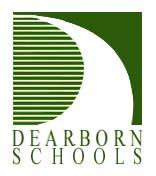  “These materials were developed under a grant awarded by the Michigan Department of Education.”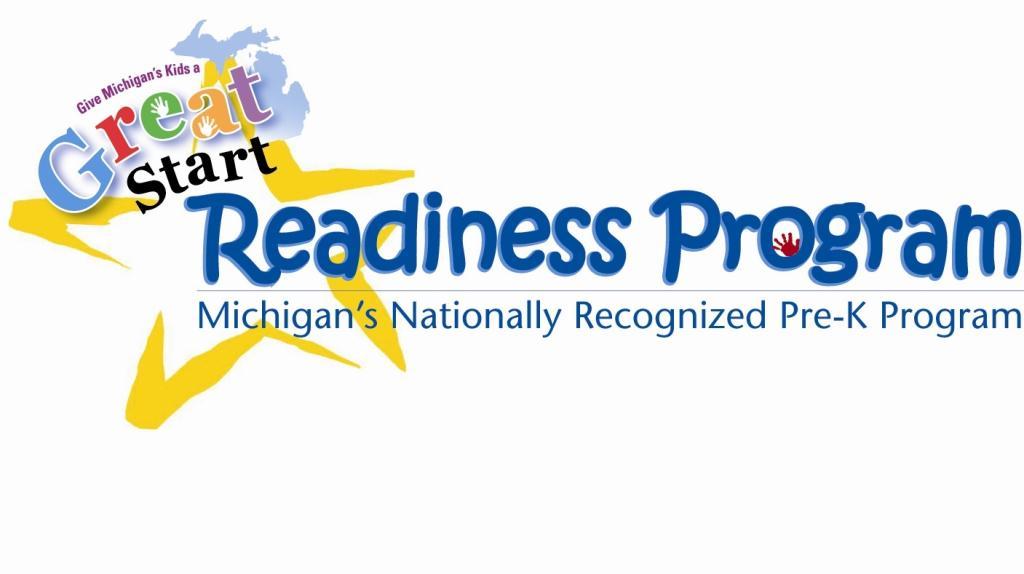 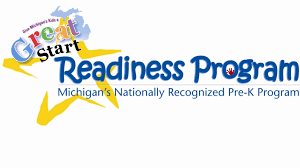 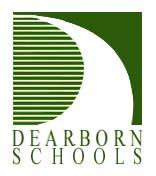 Dear Families,	Welcome to the Dearborn Public Schools Great Start Readiness Preschool Program (GSRP).  The program is funded by the Michigan Department of Education and overseen by Wayne County RESA and Dearborn Public Schools. The program is offered to eligible four-year-old children and complies with state licensing regulations and is designed to give a quality school experience previous to kindergarten.	We are privileged to have an outstanding staff of dedicated professionals.  The teachers in the GSRP program are State of Michigan certified elementary teachers with an additional state endorsement in Early Childhood Education.  Paraprofessionals in the program all hold a Child Development Associate (CDA) credential.	The classroom curriculum places emphasis on literature, listening, oral communication, problem solving, number and numeration, fine and gross motor coordination, social relationships and self help skills.  In addition to working with the child in the classroom, parent involvement and input is high priority.  Our goal is to provide each child with the best educational foundation possible and this can only be accomplished when the school and home work together.	We are very fortunate that the Dearborn Public School District and community acknowledges scientific evidence that much of the brain’s development has been set before a child enters kindergarten.  Dearborn Public Schools has made a commitment to the young students in our community and we are pleased that your child will be a part of the Great Start Readiness Preschool Program (GSRP).Sincerely,Nadra Lamberti Early Childhood Coordinator Dearborn Public Schools Mission StatementThe Mission of Dearborn Public Schools, in partnership with families and the community, is to educate all students to high academic standards within a safe, stimulating environment and ensure they are prepared to become productive citizens.Great Start Readiness Program Mission StatementIt is the mission of the Dearborn Public Schools Preschool Staff to provide our preschool children with learning experiences that will establish a foundation for lifelong learning.Great Start Readiness Program PhilosophyGSRP Staff will:provide a safe, stimulating and nurturing learning environmentimplement a high quality early-childhood curriculum based on 		measurable developmentally appropriate standards and goalsactively engage parents and community members in the education 		processinvest in specialized, collaborative staff and ensure ongoing professional 	developmentdevelop a school spirit that will nurture personal responsibility, self 	esteem, and respect for all.Program decisions are made from a child centered focus which includes looking at the Early Childhood Standards of Quality-Pre-Kindergarten, the curriculum assessment information, feedback from parents the diverse social, economic, and cultural backgrounds representing our families and community. Great Start Readiness Programs (GSRP) must comply with Public Act 116 of the Public Acts of 1973, as amended and the Licensing Rules for Child Care Centers. Michigan State Board of Education criteria for the GSRP require adherence to the Great Start Readiness Program Implementation Manual and the State School Aid Act requires program adherence to all standards in the Early Childhood Standards of Quality for Prekindergarten (ECSQ-PK). The Michigan Department of Education (MDE) requires grantees to address program quality in a systematic way utilizing both the Preschool Program Quality Assessment (PQA) and child outcome data.Great Readiness Program ScheduleGSRP classes are offered as full-day, four (4) days a week, Monday through Thursday.  NO Pre Kindergarten classes will be held on Fridays!Teachers will use Fridays for instructional planning, preparation and collaboration and parent contact.  They may also attend departmental meetings, inservices, workshops, and conferences.  Pre Kindergarten classes follow the regular elementary school schedule for vacations and holidays.  Calendars will be sent home indicating variations from the regular school day.Daily Routine(sample)8:40 Arrival and Breakfast Time   وقت الحضور وقت الوجبة الخفيفة(Put folder in mailbox, sign in,  hang up coats and backpacks, wash hands, and eat breakfast) 
8:55 Morning Message/Greeting Time (transition by students)  وقت التحية9:10 Small Group Time   وقت المجموعة الصغيرة9:25 Planning Time  وقت التحضير9:35 Work Time   وقت العمل10:30 Clean-Up Time  وقت التنظيف10:35 Recall Time  وقت التذكر10:45 Outside Prep Time10:50 Outside Time  وقت اللعب في الخارج11:20 Lunch Prep11:30  Students Lunch Time   وقت الطعام12:00 Rest Prep  12:10 Daily 5 Time   (transition by teacher)  وقت واجبات القراءة الخمس12:30 Rest Time  وقت الاستراحة1:30 Writing Activities  وقت الكتابة1:50 Outside Prep Time1:55 Outside Time    وقت اللعب في الخارج2:30 Snack Prep 2:35  Snack Time     وقت الوجبة الخفيفة2:50 Large Group Time (transition by students) وقت المجموعة الكبيرة 3:10 Prepare to go home وقت التأهب للرحيل إلى البيت3:20 Dismissal Time  وقت الانصرافEligibilityThe following four (4) factors are guidelines for eligibility:The child’s parents or guardians must reside in Dearborn.The child must be four (4) years old by September 1, of the year he/she begins school.  Assessment and family information (Risk Factors) must reflect that the   child has the greatest need as compared to other children who are screened.Acceptance is granted to students showing the greatest need determined by the guidelines set forth by the Michigan Department of Education.Developmental ScreeningThe program utilizes the ASQ-3 (Ages and Stages Questionnaire 3rd edition), a developmental screening tool designed for use by early childhood educators and health care professionals. It is a parent centric approach to capture the snapshot needed to catch delays and celebrate milestones. Children are screened when enrolling in our program and/or transitioning into a newly assigned classroom. Screenings are done in collaboration with families and results are shared with families during designated conference times. ConfidentialityChild and family records will not be disclosed without written consent of parents or legal guardians, except as needed when child abuse or neglect is a concern.  Confidential information is shared only with staff members who need the information to perform their jobs.  Families have a right to examine their child’s records.Health and Well-beingPhysicalsThe Wayne County Health Department requires that all children have a physical before attending an educational institution.  Children accepted into the program will receive a physical form in the mail, which should be taken to, and completed by, a physician.  This form must be completed and turned in to the teacher before your child can attend school.ImmunizationsAll immunizations must be up to date at the time of enrollment to the Pre kindergarten program.  It is your responsibility to keep your child’s teacher informed of updates in the immunization record.  Either bring a copy of the record to school or bring the record and a copy will be placed in your child’s file.  Students found to be lacking in immunizations will be excluded from school by the Wayne County Health Department.Communicable Disease PolicyIt is the policy of the Dearborn Public Schools to report any case of communicable disease which occurs in your child’s classroom such as chicken pox, lice, scarlet fever, pink eye, etc.  If one should occur, you will receive a letter from the school outlining treatment and necessary action.Accident or Emergency PolicyIn the event of an accident or emergency occurring while your child is in our care, the family will be notified and an accident report will be completed describing the incident and adult(s) present.   Sick PolicyPlease do not send your child to school if they have any of the following signs or symptoms:1.   Fever of 99 or higher (Temperature must be normal for 24 hours without       medication, BEFORE returning to school).2.   Complaints of pain in any part of the body such as a headache3.   Vomiting4.   Diarrhea5.   Severe coughing, wheezing, or congestion6.   Feeling of not being able to breathe through the nose, or if mucous is not      clear 7.   Sore throat or a hoarse voice8.   Any type of rash or skin discoloration9.   Any draining sore or skin infection10. Ear ache or ringing in the ear11. Red, puffy and/or draining eyes12. Swelling of any part of the body13. Toothache14. Communicable diseases: Chicken pox, lice, measles, mumps, pinworm, 	ringworm, impetigo, pink eye, or pneumonia, etc.If your child is at school and is observed with any of these symptoms, a call will be made to the home.  You will be required to immediately pick-up your child from school.Medication PolicyIf your child requires medication during the school day, the Wayne County Health Department and Dearborn Public School’s policy require written permission from you to dispense medication to your child.  The medication will be kept in a locked cabinet in the office.  It must be in the original prescription container indicating the child’s name as the patient.  No over-the-counter medications such as cough drops, cough syrup, cold tablets, children’s aspirin, etc. will be distributed to children.AllergiesDue to many children and adults experiencing difficulties with allergies, asthma and other respiratory difficulties, students are not to wear perfume, cologne or aftershave lotion to class.Appropriate DressDuring the day, your child will engage in many different kinds of activities both indoors and outdoors.  Children will have outdoor play on a regular basis, unless prevented by inclement weather.  In order to ensure his/her safety we recommend the following:Shoes: No open toed shoes such as sandals and dress shoes.Rubber soled tennis shoesSocks must be worn at all times.Winter Dress:Hat, scarf, mittens/gloves, boots, heavy coat and snow pants  every day!If your child wears boots to school, bring his/her regular shoes to change into.Daily Dress:Clothes can get dirty when your child plays with sand, water, paint,      etc. Therefore, dress them in comfortable and washable play clothes.Suspicion of Child Abuse/NeglectAbuse and/or neglect of children are against the law.  All caregivers are mandated by law to report suspicion of abuse and/or neglect to Department of Human Services.  LICENSING REQUIREMENT FOR STAFFEffective January 1, 2006, a fingerprint scan is required on “the person or each partner, officer, or manager of the child care center” applying for an original or a renewal of a child care center license (IDENTIX).  Effective January 1, 2006, before a center makes an offer of employment to a person, the center must perform a criminal history check (ICHAT) using the Michigan State Police’s internet criminal history access tool.DisciplineThe Great Start Readiness Program (GSRP) staff will use a positive method of discipline to encourage self-control, self-direction, self-esteem, and cooperation.  Corporal punishment is prohibited.   Staff will use Conflict Resolution to re-direct, logical consequences and talking with the child to help correct inappropriate behavior. All of these methods help to encourage self-control, self-direction and cooperation.BREAKFAST- LUNCH- SNACKPlease inform your child’s teacher of any food allergies he/she may have!Lunch and snack time are part of the daily routine with an emphasis on good health and nutrition.  All food is provided in accordance with the National School Nutrition Standards.Birthday SnacksClassroom procedures for birthdays will differ.  However, birthday celebrations are limited to recognition of the child’s birthday by classmates during snack time.  Sugary birthday snacks are not permitted. Healthy snacks are encouraged. CURRICULUMKey Experiences from the Child Observation Record (C.O.R)Initiative:  This is the child’s ability to begin and follow through on tasks.  It is the ability to make and carry out choices and decisions.Social Relations:  Children are faced daily with situations that test social skills: knowing when to lead and when to follow, working with others towards a common goal, coping with conflict and expressing feelings naturally and appropriately.  Children’s early experiences with peers and adults shape these important social skills.Creative Representation:  Representation is the process by which children depict objects and experiences through imitation, pretending, building, artwork, and written language.  Representing is important developmentally because it indicates that young children, who tend to see things in very concrete terms, are moving to a more abstract understanding of their world.Music and Movement:  Hopping, twirling, spinning, stretching, throwing, lifting, and buttoning are just a few of the many movements children and adults use in their everyday lives.  Motor activities are included in the daily routine.  They are instrumental to all areas of child development, including, but not limited to, physical development.Language and Literacy:  The development of language abilities, listening, speaking, reading, and writing, is critical to children’s success throughout their school years and in the rest of their lives.Logic and Mathematics:  Young children construct their own understanding of concepts in logic and mathematics as they interact and work with material, people, events, and ideas. Some of the experiences that are valuable for development in this area include sorting and matching objects, comparing objects and groups of objects, arranging materials in graduated order, making simple estimates, counting, describing the positions of objects and the ways they move, and working with simple time sequences.Daily RoutinePlanning Time:  The teacher and associate meet with small groups of children to talk about what each child wants to do and how he/she may go about doing it.  Children make decisions and adults encourage and support them as they clarify and develop their ideas.Work Time:  This is the longest single time period in the daily routine.  During this time children carry out their original plans or choose new activities.  They are free to work in all areas of the classroom, exploring materials, learning new skills, trying out their ideas and putting together what they are learning in ways that make sense to them.  The teacher and associate are equally active.  They observe the interests of the children, how children solve problems, and they seek ways to support children in developing their ideas.  The teacher and associate help extend children’s ideas in many ways:  by working alongside them with similar materials, by joining in their role play and by helping them solve problems that arise.Recall Time/Review:  The teacher and associate help children recall and talk about what they did during work time.  They describe what they have seen children do and encourage them to attach language to their actions.  This makes children more aware of their ideas and experiences and better able to draw upon them in the future.Small Group:  In this teacher initiated segment of the routine, the teachersplans activities and selects materials based upon the children’s interests and developmental levels.  Within the framework set by the teacher, children are encouraged to initiate their own ideas.  This is an important time for teachers to observe individual differences in the ways children respond to new materials or in the way they think about using familiar materials.Circle Time:  This is a time for the teacher, associate, and children to be involved in the same activity at the same time.  Typical activities are songs, stories, movement, games, discussions, etc.  Circle Time provides many opportunities for individual children to share their own ideas and for the whole group to make use of these ideas.  It is an opportunity for children to develop a sense of belonging to a group and is one of the best times to encourage a sense of community that every teacher wants to see in his/her classroom.FAMILY/SCHOOL CONNECTIONCommitment To Your Child’s Education Is Imperative To Their School SuccessParent InvolvementParent contact occurs monthly during the school year.  Meetings can consist of a guest speaker presenting topics such as child discipline, health issues, safety, etc. or an activity related to the curriculum which you and your child will complete together. Parent Teacher ConferencesA Parent Teacher Conference is a meeting at your child’s school between you and your child’s teacher.  At this meeting, we will discuss the progress of your child’s social, motor, language and cognitive development.  These meetings are held twice during the school year, once in the fall and once in the spring and will last a minimum of 45 minutes. Home VisitsA Home Visit is a time when your child’s teacher and associate will come to your home.   Two Home Visits will occur during the year, one in the fall before your child starts school and one in spring.  At the first Home Visit, your child’s teacher, associate and ECS (may attend) will work with you to complete the forms necessary to register your child for school.  At the second Home Visit your child’s teacher will bring information and materials which will assist you in furthering your child’s education at home.     CommunicationIt is vital to your child’s education that you and the teacher maintain open communication.  In order to facilitate this, your child will be given a folder with his/her name on the front.  Your child will bring it home from school everyday and we ask that you send it to school everyday.  In this folder you will find notes from your child’s teacher, notes from the school, community information, calendars, field trip information, etc.  This information is for you, not your child, and we ask that you look in this folder everyday.  Some days it will be empty, simply send it back to school with your child the next day.  If you have a note or other communication for your child’s teacher, put it in the folder when it is returned to school.In order to maintain the quality of this communication process and to keep the folders in good shape, we ask that you provide your child with a backpack which will be worn to school everyday.  We will provide your child with a standard two-pocket folder which measures approximately 9 1/2” x 11 1/2”.  Your child’s folder must fit in the backpack without folding!  Again, this backpack is for your child’s folder only.  Do not allow your child to bring items from home such as: gum, candy, toys, or money.School Readiness Advisory Committee (SRAC)SRAC is a committee made up of parents, teachers, principals, and community members who gather three times during the school year to discuss and give input regarding the Preschool Program.  All families are encouraged to attend because your input and opinions are valued and needed to maintain a quality program. Sample of topics of discussion are as follows: Grant  Updates / Monitoring, Handbook Monitoring Follow up Process  CISR  (Child Information and Staff Report),  Community Needs Assessment, School Improvement Process, Enrollment etc. Student progress is monitored using assessment data and is shared regularly with parents; also this data is used to monitor program effectiveness and shared regularly with parents through the school improvement process at these meetings. Refreshments are served.  Great Start CollaborativeThe Parent GSC committee meets to review and make recommendations regarding the GSRP program components and includes teachers, parents or guardians of program participants, and community, volunteer, and social service agencies and organizations.Media Center --- Book Checkout(Cotter Early Childhood Center Only)Children and families are encouraged to use the Media Center.  Books, tapes and parent materials can be checked out for home use.  Return dates are adhered to and items must be kept in good condition.  Lost and damaged items will result in a cost for replacement.  Classroom VolunteersVolunteering in the classroom reinforces to your child that you value education and that you care enough about them to spend time at their school.  The Great Start Readiness Program welcomes volunteers and, in fact, encourages them. Volunteering can consist of activities such as spending time in the classroom or taking materials home to prepare for the teacher. Parent volunteers cannot bring siblings into the classroom.  If you are interested in volunteering in your child’s classroom, please talk to the classroom teacher or the principal.Before volunteers may have contact with children the volunteer shall provide the center with documentation from the Department of Human Service that he or she has not been placed on the central registry for substantial abuse or neglect.  If the volunteer is a parent, then this sub rule may be waived if the center has a written plan of supervision for such parents.All classroom, media center or other building volunteers, if working with direct contact of children, must be under the direct supervision of the classroom teacher at all times.   If the volunteer is assisting with classroom preparation and/or paper work they do not need to be in direct supervision of the classroom teacher and must not be in contact with children.  Field TripsDuring the year, your child’s class may take one or more field trips.  The number of parents needed on a particular field trip depends on the destination of that trip.  Your child’s teacher may ask for only a few parents to accompany children on one trip.  On another trip, however, the teacher may request that every child be accompanied by an adult.  This is for the safety of the child.  Transportation for field trips is provided by buses or personal vehicles driven by individuals which meet requirements of the State of Michigan. You will be asked to sign a consent form prior to the trip.Operating Hours & Calendar The GSRP runs Monday through Thursday. The GSRP programs follow the regular school day hours. The Great Start Readiness Program follows the Dearborn Public Schools district calendar. Dearborn Public Schools GSRP students attend the program beginning in September through early June. The current calendar with updates is available on all teacher and school blogs.  It is also shared in printed form monthly with parents.Children Must Be Signed Out Daily With Signature And TimeRecruitmentThe recruitment, eligibility and selection of prekindergarten children and their families for Early Childhood programs within the Dearborn Public Schools (GSRP) is an ongoing process throughout the school year. As classes are filled to capacity, prioritization continues to be based on families having the most identifiable needs by established criteria. Consideration is taken as to how the risk factors negatively impact the child’s development or future educational success.  Application to the program does not imply acceptance. A wait list is created by the above prioritization process and vacancies will be filled from the waiting list.AttendanceGood attendance is important to a quality education. Studies show children that attend preschool and established a good attendance pattern will be more apt to continue this in later years.  Children will be expected to be in school, on time, everyday Monday through Thursday.  If an absence is necessary, Please call the school!  If the school does not hear from you, a call will be made to your home.  Attendance is recorded daily. Excessive absences requires documentation of illness.  In the case of shared custody, it is the responsibility of the parent, guardian, or other legal person for having the child in attendance daily. Developmental Assessment PolicyDearborn Public School District partners with our families to monitor GSRP students’ development through conversations with parents and using the Ages and Stages Questionnaire. The Ages & Stages Questionnaires, Third Edition (ASQ-3), is a developmental screening tool designed for use by early educators. It is dependent on parents and guardians as experts, is simple to implement, family-friendly and generates the information needed to bring awareness to developmental delays and to celebrate milestones. ASQ-3 questionnaires will be taken at two times during the year: the initial home visit and midyear. Your child’s teacher will schedule the session with you at your convenience. The questionnaire takes about fifteen minutes to complete and a few minutes for the teacher to score. Through ongoing dialogue with your child’s teacher, you will receive information about your child’s strengths and any concerns. The goal is to relay general child development information with our families coupled with specific information about the child. In addition, GSRP Teachers observe and document your child’s developmental progress daily. The assessment used is the Child Observation Record. COR provides a detailed developmental profile for each child covering nine key areas of child development and learning, including English language.Emergency Closing or Snow DaysOn rare occasions, district administration may determine it necessary to dismiss school early after the regular school day has begun because of threatening weather conditions or other emergencies. Please be sure to watch the local news for school closings. The district will contact you with mass automated phone calls. Informations can also be found on district web site, cable Channel.Referral Policy (Child/Parent)Great Start Readiness Program maintains a list of resources to assist in meeting child and family needs. If there is a non-educational need that your family has, the GSRP Parent Liaison is available to assist you. After a referral is made, the GSRP staff will follow up with you to determine if further assistance is needed. The GSRP Teacher, Program Director and Parent Liaison will meet with parents or guardians to discuss next steps. In the event, further screening is needed for your child to determine eligibility for special education services, parental consent will be attained and a referral to the special education department will be made. Parents and Guardians may request a screening for special education eligibility in writing at any time. The parent/guardian request will initiate the process of further evaluation for special education services. After a referral to special education is made, follow up will be made within the state required timelines.WithdrawalChildren may be withdrawn from the Great Start Readiness Program as follows:1.	Voluntary Parent Withdrawal	A.	Family moves	B.	Conflict in school schedule	C.	Personal family reasons	D.	Special education placement2.	Involuntary Withdrawal	A.	Lack of attendance  		Prior to withdrawal, the family will be contacted by phone and mail.			If the above attempts fail, the child services will be withdrawn.	B.	Wayne County Health Exclusion:	Lack of appropriate immunizations or failure to provide evidence of            updated immunization records will result in preschool services being           withdrawn.Arrival To SchoolUpon arrival to school, please wait with your child in the lobby.  At the exact starting time, please walk your child down to his/her classroom.  We ask that you do not go to your child’s classroom before the designated starting time.If you arrive late for school, you must bring your child to the office, check the child in and receive a LATE pass to give to the classroom teacher.  Excessive lateness will create a conversation with the building administrator.    Dismissal From SchoolOnly Parents or adults listed on the emergency card will be allowed to pick-up a child from school!No siblings under the age of 18 will be allowed to pick-up a child from school!It is your responsibility to keep your child’s emergency card current by informingyour child’s teacher or the office of changes!All parents/responsible parties who come to pick-up a child will wait in the lobby area for the designated dismissal time. At dismissal time, the parent will walk to the classroom, using the hallway door.Early Pick-UpIn the event a child needs to be picked up early, please follow this procedure:If you know ahead of time that you need to pick your child up early please inform the classroom teacher or call the office ahead of time.  We will have your child waiting in the office.Unless previous arrangements have been made, NO student will be dismissed early, if there is only 15 minutes left in the school session.  Classroom entrance, dismissal and routine are crucial to your child’s security, comfort and positive school experience.  We must respect the teacher and children’s planning and routine, establishing a good routine for entry and dismissal stays with the child throughout their educational career.Late Pick-UpYour child must be picked up from school on time.  The following procedure will be implemented if a late pick-up occurs:	1st time:  family home will be called	2nd time: the family will be sent a written warning	3rd time:  a conference will be set up with the family, teacher, and 				      principal.Cotter Early Childhood Center13020 Osborn StreetDearborn, Michigan 48126(313) 827-6150Full Day Classrooms: 8:30-3:30Cotter Early Childhood Center Parking Policies1.  All children must be walked to and picked up from the classroom by an adult.2.  The circular drive off of Osborn Street is strictly for school bus use only.3.  All drivers must park their car in a designated parking space and walk      their child into the school.  Drivers parked in the emergency lane will be     ticketed. 	4.  If there are no available parking spaces, you must park on Osborn Street      or Lois Street and walk your child into Cotter---or, wait until a parking          space becomes available.  5.  No parent is allowed to park in the back of school.  That parking is strictly     for teachers and staff.These rules will be strictly adhered to.  They are enforced for the safety of all the children.  Thank you for your cooperation.Becker Elementary10821 Henson Dearborn, MI 48126SCHOOL HOURS: 8:30-3:30Long Elementary 3100 Westwood, Dearborn, MI 48124 (313) 827-6850SCHOOL HOURS: 8:40-3:40McCollough Elementary7801 Maple StreetDearborn, Michigan 48126(313) 827-1700SCHOOL HOURS: 8:05 –3:05 p.m.Please remember when picking up your preschool child at any time before the bell, you may not pick up any Elementary age students until dismissal at 3:00 p.m. McDonald Elementary10151 Diversey Dearborn, MI 48126School Hours: 8:15-3:15Salina Elementary2700 FerneyDearborn, Michigan  48120827-6550Salina Intermediate2623 Salina Dearborn, MI 48120827--6602SCHOOL HOURS:   8:00 – 3:00Oakman Elementary7545 Chase Rd.
Dearborn, Michigan 48126
313-827-6500Hours: 8:30-3:30William Ford Elementary14749 Alber
Dearborn, Michigan 48126
313-827-6400Hours: 8:40-3:40River Oaks Elementary20755 Ann Arbor TrailDearborn Heights, MI 48127827-6750Hours: 8:30-3:30Upon arrival to school, please wait with your child outside the classroom.  Please DO NOT send your child into the school alone.  You are responsible for your child until the teacher opens the door for students to enter the classroom.    Whitmore-Bolles Elementary21501 Whitmore StreetDearborn, Michigan  48124Room 104 - (313) 827-6820Room 107 – (313) 827-8619SCHOOL HOURS:  8:30 – 3:30 p.m.Please remember when picking up your preschool child at any time before the bell, you may not pick up any Elementary age students until dismissal at 3:00 p.m.أهالينا الكرام‘مرحباً بكم في برنامج الهيئة التعليمية لمرحلة الحضانة في مدارس ديربورن الرسمية GSRP .يحق الاشتراك للطلاّب البالغين من العمر أربع سنوات والذين يملكون أهلية الإنتماء.  البرنامج مصمم لإعطاء نوعية جيدة وخبرات دراسية للتمهيد لصف الروضة كندر غاردن.يتميز برنامج GSRP بإحتوائه على معلمين جديرين مكرسين أوقاتهم لإعطاء الأفضل و حائزين على شهادة من ولاية ميتشغان للتعليم الإبتدائي وذلك بالإضافة إلى شهادة موقعة من الولاية واختصاص لتعليم مرحلة السن المبكرة كذلك مساعدين المعلمات حاصلون على شهادة وأوراق اعتماد للعناية بنمو الأطفال وتعليمهم.يركز المنهج الدراسي على تعليم القراءة والكتابة والسمع والحوار وحل المشاكل والارقام وتنمية العضلات الكبيرة والصغيرة والعلاقات الإجتماعية وخبرات الإعتناء بالنفس.  هذا بالإضافة إلى العمل مع الطالب داخل الصف.  نرحب باقتراحات الأهالي وإشتراكهم في البرنامج.هدفنا هو تأمين العلم الأفضل للطالب من خلال عمل المدرسة والأهل معاً وجنباً إلى جنب.نحن محظوظين وذلك لأن مقاطعة مدارس ديربورن الرسمية والمجتمع تأكدوا بأن الدلائل العلمية تشير إلى جزء كبير من دماغ الطفل يبدأ بالنمو وذلك قبل دخول صف الروضة كندر غاردن.  تتعهد مدارس ديربورن الرسمية إلى الطلاب الناشئين في مجتمعنا وترحب بهم ليكونوا جزء من برنامج تعليم القراءة للحضانة المبكرة GSRP .مع تحيات نادرة لمبرتيمنسّقة البرنامجإن مهمة مدارس ديربورن الرسمية، بالتعاون مع أولياء الأمور واللجان الاجتماعية في المنطقة هي تقديم أعلى مستويات العلم والمعرفة للطلاب في ظل جو من الأمان والهدوء وتنشأتهم ليكونوا معطائين وخلاّقين.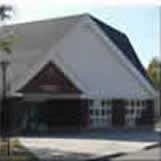 Great Start Readiness Program  بيانات مهمةإن مهمة الهيئة التعليمية لمرحلة الحضانة في مدارس ديربورن الرسمية هي تزويد طلاب الحضانة بالمعرفة والخبرة التي من شأنها أن تزرع العلم والمعرفة في نفوس الطلاب.من أجل نجاح هذه المهمة، الهيئة التعليمية لمرحلة (GSRP) في مدارس ديربورن سوف...تقوم بتأمين الجو الدراسي الهادئ والملائمتقوم بتطبيق مناهج دراسية عالية ومطابقة للمستويات التعليمية المطلوبةإشتراك أولياء الأمور واللجان الاجتماعية في العملية التعليميةتعيين هيئة تعليمية متخصصة ومتعاونة والعمل على تطوير الدورات التدريبيةتطوير العقيدة المدرسية التي تساعد على تنمية الشعور بالمسؤولية، الثقة بالنفس، واحترام النفس والغيرGreat Start Readiness Program(GSRP)البرنامج اليوميصفوف ما قبل الروضة تعطي يوم كامل، أربعة أيام في الأسبوع، من الاثنين حتى الخميس.ليس هناك دوام لصفوف ما قبل الروضة ايام الجمعة طيلة العام الدراسي! تستخدم الهيئة التعليمية يوم الجمعة لوضع وتنسيق وتحضير  المواد، والإشتراك في تنظيم البرامج التعليمية، واالإتصال بالأهل. الرزمانة السنوية لصفوف ما قبل الروضة تتبع الرزمانة الخاصة بمدارس ديربورن الابتدائية بالنسبة للأعياد والعطل الرسمية. سوف نزودكم بالرزمانة التي تتضمن المواعيد المختلفة عن الأيام الدراسية.أهلية القبول في البرنامجالعناصر الأربعة التالية تحدد أهلية الطالب للالتحاق بالبرنامج: 1) يجب أن يكون ولي أمر الطالب من سكان ديربورن2) أن يكون الطالب قد أتم الرابعة من عمره قبل الأول من أيلول (سبتمبر)لبداية العام الدراسي.3)أن تظهر التقييمات والمعلومات المقدمة من ولي الأمر حاجة    الطالب للالتحاق بالبرنامج مقارنة ببقية الطلاب.4)على الطالب التقيّد بالدوام يومياً. في حال اشتراك أولياء الأمر في الوصاية على الطالب فإن إيصال الطالب إلى المدرسة هي مسؤولية الأب/الأم، ولي الأمر، أو الشخص القانوني.يتم قبول الطالب في البرنامج نسبة إلى حاجته ووفقاً للشروط المحددة من قبل المكتب التربوي لمدينة ميتشغن. السريّةإن ملف الأهل والطالب لا يمكن الإطّلاع عليه من قبل أي شخص دون موافقة مكتوبة من ولي الأمر، إلا في حال تعرّض الطفل إلى الإهمال أو الأذى. يحق للهيئة التعليمية الاطلاع على المعلومات الخاصة بالطفل من أجل مساعدة الطالب أثناء العمل. كما يحق للعائلة الاطلاع على ملف الطالب والتطورات الحاصلة خلال العام الدراسي.أوضاع الطفل والحالة الصحيةالفحوصات الطبيةدائرة الصحة لمقاطعة واين لولاية ميشيغن يفرض على جميع الطلاب الخضوع إلى الفحوصات الطبية الشاملة قبل الالتحاق بأي مركز تعليمي. إن الأولاد الذين يتم قبولهم في البرنامج سيحصلون على ملف طبي بواسطة البريد، يتم ملئ هذا الملف من قبل طبيب العائلة وإعادته إلى معلّم الصف كي يتمكن الولد من الدخول إلى المدرسة.اللقاحاتعلى جميع الطلاب إتمام جميع اللقاحات قبل الدخول إلى المدرسة. يجب على ولي الأمر إعلام معلّم الصف عن اللقاحات الجديدة التي تناولها الطالب. يمكن إحضار نسخة عن اللقاحات لوضعها في ملف الطفل. إن الطالب الذي لم يتم اللقاحات المطلوبة قبل بدء العام الدراسي يتم فصله من البرنامج وفقاً لقرار الإدارة الصحية لمنطقة واين.الأمراض المعديةتقوم مدارس ديربورن الرسمية بتدوين حالات الأمراض المعدية التي تظهر على أي طالب في الصف مثل: الجدري، القمل، الحمى القرمزية، أو الرمد الربيعي (التهاب العين)....ألخ. في حالة إصابة أي طالب بواحدة من هذه الحالات‘ سنقوم بإرسال رسالة تتضمن أساليب العلاج والخطوات التي يجب اتخاذها في تلك الحالة. قانون الحوادث والحالات الطارئةعند تعرّض الطفل إلى حادث أو حالة طارئة أثناء وجوده في مركز الرعاية، نقوم بإعلام الأهل وكتابة تقرير لوصف الحادث بحضور أشخاص راشدين.في حالة المرضالرجاء عدم إرسال الطفل إلى المدرسة في حال ظهور أحد العوارض التالية:درجة حرارة 99 أو أعلى (يجب أن تكون الحرارة طبيعية لمدة 24 ساعة، بدون استخدام دواء، قبل إعادة الطفل إلى المدرسة.الشكوى والشعور بالألم في أي جزء من أجزاء الجسم كالصداع مثلاًالتقيؤالإسهالالسعال الحاد، الصفير عند التنفس، واحتقان الأنف (صعوبة التنفس)الشعور بصعوبة التنفس عبر الأنف، أو في حال تغير لون المادة المخاطية للأنفالتهاب الحلق أو بحة الصوتأي نوع من الطفح الجلدي أو تلون الجلد لون غير طبيعيأي التهاب جلدي أو احتقان سائل في الجلدألم في الأذن أو خروج سائل من الأذناحمرار، انتفاخ، أو تدميع في العينتورّم أي مكان في الجسدألم الأسنانالأمراض المعدية: الجدري، القمل، الحصبة، التهاب الغدة النكفية (أبو كعب)، الدودة الدبوسيّة والدودة الحلقية أو القوباء، التهاب الحلق (القالوع)، التهاب العين، التهاب الرئة.....ألخ.إذا كان ولدك في المدرسة وظهر عليه أحد الأعراض المدوّنة أعلاه، نقوم بالاتصال بالمنزل. في تلك الحال، عليك الحضور على الفور واصطحاب الولد من المدرسة.قانون تناول الدواءوفقاً لقوانين إدارة الصحة لمقاطعة واين ومدارس ديربورن الرسمية، على ولي الأمر تقديم إذن موافقة خطيّة للسماح للطفل تناول الدواء في المدرسة. يتم حفظ الدواء في الإدارة. كما يجب أن تحمل الزجاجة اسم الطفل وموافقة الطبيب المختص. يمنع إعطاء الطفل أيّة أدوية يتم شراؤها دون استشارة الطبيب مثل: شراب السعال، حبوب السعال ونزلة البرد، الأسبرين، وغيرها.الحساسيةنظراً لإصابة كثير من الأولاد والعاملين في المركز بالحساسية، الربو، ومشاكل أخرى في الجهاز التنفسي، يمنع الطلاب من وضع أي أنواع العطور والسوائل ذات الرائحة العطرة عند الحضور إلى المدرسة.الملابس المناسبةخلال النهار، يشارك ولدكم في الكثير من النشاطات داخل المدرسة وخارجها. يقوم الأولاد باللعب يومياً في ساحة المدرسة ما دام الجو مناسباً لذلك. من أجل سلامة الطفل داخل المدرسة نقترح التقيّد بما يلي: الأحذيةعدم انتعال الأحذية المفتوحة كالصندل أو الحذاء الرسميحذاء رياضي أو حذاء ذات أرضية مطاطية (كاوتشوك)يجب ارتداء الجوارب يومياً2) الملابس الشتويةقبعة، شال، قفازات (كفوف)، حذاء شتوي، و معطف سميك يومياًعند انتعال الحذاء الشتوي يجب إحضار حذاء رياضي لإنتعاله في المدرسة3)الملابس اليوميةيقوم الولد يومياً باللعب بالرمل، الماء، التلوين، وغيرها ممّا يتطلب ملابس ملائمة.مظاهر إهمال/سوء معاملة الطفلإن سوء معاملة الطفل أو إهماله مخالفة قانونية. على جميع المهتمين بالطفل تبليغ إدارة الخدمات الإنسانية عن أي حالة إهمال أو سوء معاملة يتعرض لها الطفل.الإجازة المهنية لأعضاء الهيئة التعليميةابتداءً من 1 كانون الثاني، 2006، يخضع جميع العاملين، من شركاء، شرطة، أو المسؤولين عن مراكز رعاية الأطفال لإجراء التحقق من البصمات وبيان السجل الشخصي للحصول على رخصة جديدة أو تجديد رخصة مركز رعاية الأطفال. إبتداءً من 1 كانون الثاني، 2006، يقوم المركز بالاطّلاع على السيرة الذاتية والسجل العدلي الخاص بالمخالفات القانونية والجرائم للشخص الراغب في الحصول على وظيفة.التأديبتقوم الهيئة التعليمية (GSRP) باستخدام وسائل التأديب الإيجابية لتشجيع الطلاب على السيطرة على النفس، التوجيه الذاتي، الثقة بالنفس، والتعاطي بإيجابية مع الغير. العقاب الجسدي غير مسموح قانونياً.وجبة الفطور و الغداء والوجبات الخفيفةالرجاء إخبار المعلم إذا كان ولدكم لديه أي حساسية تجاه أي نوع من الأغذية!يقوم المركز بتزويد الأولاد يومياً بوجبات الفطور و الغداء والوجبات الخفيفة تبعاً للنظام الغذائي الصحي. الوجبات الخفيفة لأعياد الميلاديختلف نظام الوجبات أثناء أعياد الميلاد. يتم اختصار احتفال أعياد الميلاد فقط خلال الوجبة الخفيفة مع رفاق الصف من دون إحضار الحلوى، البالونات، الألعاب، وأقارب الطفل، يوصى بعدم إحضارهم أو حضورهم إلى الصف.المنهج الدراسيمفتاح الخبرات لمرحلة الحضانة من خلال مراقبة ملف الطفلالمبادرة: إنها مقدرة الطفل على البدء بإتباع وتنفيذ المهمات المسندة إليه. إنها القدرة على الاختيار واتخاذ القرارات.العلاقات الاجتماعية: أغلب الأولاد اليافعين يواجهون يومياً بعض المواقف التي تتطلب منهم بعض الخبرات الاجتماعية: لمعرفة متى يمكن اتخاذ موقع القيادة وموقع التبعية، العمل مع الغير لتحقيق هدف مشترك، التعامل مع المواقف المعقّدة والتعبير عن الشعور بطريقة طبيعية ومناسبة. إن الخبرات التي يكتسبها الأولاد من خلال التعامل مع الرفاق والراشدين تساعد على تكوين الخبرات الاجتماعية المطلوبة.الحضور الإبداعي: الحضور أو التعبير عن النفس هي قدرة الأولاد على تجسيد الأشياء والخبرات المكتسبة عبر التقليد، التمثيل، البناء، العمل الفني، واللغة المكتوبة. التعبير عن من أهم مراحل النمو لأنها تدل على ان الاطفال اليافعين الذين يحاولون رؤية الاشياء وفهمها بالصورة الصحيحة، قادرين على الانتقال إلى فهم العالم المحيط بهم بشكل مجرد.الموسيقى والحركة: القفز على رجل واحدة، الدوران، البرم، تمديد العضلات، الرمي، الرفع، التزرير، والضغط هي القليل من الحركات الكثيرة التي يستخدمها الأولاد والكبار في حياتهم اليومية. النشاطات الجسدية مطلوبة في الأعمال اليومية. هناك أدوات مختلفة لتطور الطفل ولكنها غير مقتصرة على التطور الجسدي.اللغة والقراءة: إن القدرة على التطور اللغوي (الاستماع، التحدث، القراءة، الكتابة، والملاحظة) خلال الأعوام الدراسية مهمة لنجاح الأولاد في المرحلة المستقبلية لحياتهم العلمية.المنطق والرياضيات: يبني الأولاد فهمهم الخاص بعلم المنطق والرياضيات عبر التبادل والعمل مع المواد، الناس، الأحداث، والأفكار. بعض تلك الخبرات الهامة للتطور الفهمي تتضمن تصنيف وملائمة الأشياء، مقارنة الأشياء، تجميع الأشياء، تنظيم المواد بشكل ترتيبي، القيام بالتخمينات البسيطة، العد، وصف اتجاه الأشياء ووجهة تحركها، والعمل بالنماذج الزمنية البسيطة.الروتين اليوميوقت التحضير: يجتمع معلم الصف والمساعد مع مجموعات صغيرة من الأولاد للتحدث معهم حول ما سوف يقوم به الولد وكيفية القيام بالعمل المطلوب. يقوم الأولاد باتخاذ القرار ويقوم المعلم ومساعده على تشجيعهم ودعمهم لتوضيح وتظهير الأفكار.وقت العمل: هو من أطول فترات العمل اليومية المتصلة. خلال هذا الوقت يقوم الأولاد بتنفيذ العمل الذي تم اختياره أو اختيار نشاطات جديدة. يملك الأولاد الحرية بالعمل في أي مجال داخل غرفة الصف، اكتشاف المواد، تعلّم خبرات جديدة، تجربة تنفيذ الأفكار من خلال المعلومات الجديدة المكتسبة إلى أن يصلوا إلى النتيجة المقبولة لديهم. يتحرك المعلّم ومساعده بشكل متساوي بين جميع الأولاد. يراقبان اهتمامات الأولاد، الطرق التي يتم استخدامها لحل المشاكل، ويبحثون عن الطرق التي من شأنها مساعدة الأولاد على تطوير أفكارهم. كما يقوم المعلم ومساعده بمعاونة الأولاد على توسيع أفكارهم بطرق مختلفة: عبر العمل إلى جانبهم واستخدام مواد مماثلة، والاشتراك معهم ومساعدتهم على حل المعضلات التي تعترضهم أثناء أي نشاط.وقت التذكر/المراجعة: يساعد المعلم ومساعده الأولاد على تذكر الأعمال التي قاموا بها خلال النهار والتحدّث عنها. يتم وصف الأعمال التي نفذها الأولاد وتشجيعهم على استخدام اللغة وربطها بالعمل المنجز. هذا النشاط يساعد الأولاد على فهم أفكارهم والخبرات المكتسبة وتنفيذها بشكل أفضل في المستقبل. مجموعة صغيرة: في هذه المرحلة يقوم المعلّم باختيار النشاطات والمواد التي تتناسب مع حاجة الأولاد و تطورهم الفكري. من خلال تشجيع المعلّم، يقوم الأولاد بالمبادرة لطرح أفكارهم الخاصة. يعتبر هذا الوقت من أهم الأوقات التي تساعد المعلّم على تقييم الأطفال ومراقبة ردة فعلهم تجاه المواد الجديدة التي تم استخدامها فيما مضى.وقت الجلوس في الحلقة: في هذا الوقت يشترك المعلّم، المساعد، والأولاد في نشاط مماثل في نفس الوقت. عادة تتضمن تلك النشاطات الغناء، الحكايات، الحركة، الألعاب، المناقشة وغيرها. هذا الوقت يتيح لكل طالب المجال للمشاركة والتعبير عن أفكاره الخاصة التي يستفيد منها من جميع المشاركين في الحلقة. إنها الفرصة التي يشعر فيها الولد بالانتماء إلى المجموعة وتشجيع حس الانتماء إلى الجماعة التي يرغب كل معلّم في رؤيتها داخل الصف.مسؤولية الأهلاجتماعات الأهلتقام اجتماعات الأهل شهرياً خلال العام الدراسي. تتضمن الإجتماعات عرض مواضيع يناقشها الضيوف المتحدثين مثل سلوك الولد، الصحة، السلامة، وغيرها. أو نشاطات تتعلّق بالبرنامج الدراسي التي تقوم أنت وولدك بتنفيذها. اجتماع الأهل جزء هام من برنامج الحضانة وإحدى الشروط لقبول الولد في البرنامج. سوف نطلب من أولياء الأمور توقيع تعهّد لحضور الاجتماعات التي ستقام شهرياً.اجتماعات ولي الأمر والمعلميتم هذا الإجتماع في المدرسة بينك وبين معلّم ولدك. خلال هذا الاجتماع تقوم بمناقشة تقدم ولدك الاجتماعي، الجسدي، اللغوي، والفكري. تقام هذه الاجتماعات مرتين خلال العام الدراسي، واحد في الخريف وآخر في الربيع وتستمر لمدة 15 دقيقة تقريباً. اجتماع الأهل بمعلّم الطالب جزء هام من برنامج الحضانة وإحدى الشروط لقبول الولد. سوف نطلب من أولياء الأمور حضور الاجتماعين المقررين خلال العام الدراسي. يقوم ولي الأمر بالتوقيع على الورقة التي تثبت حضور الاجتماع.الزيارات المنزليةالزيارة المنزلية حين يقوم معلّم ولدك ومساعد المعلّم بالحضور إلى منزلك في زيارة قصيرة. تحدث هذه الزيارات مرتين خلال العام الدراسي، واحدة في الخريف قبل بدئ العام الدراسي وأخرى في نهاية الشتاء/بداية الربيع. في الزيارة الأولى، يقوم معلّم ولدك والمساعد بالعمل معك لملئ المعلومات المطلوبة لتسجيل الطفل في البرنامج. في الزيارة الثانية، يقوم معلّم ولدك بإحضار المعلومات والمواد التي تساعدك على العمل مع ولدك في البيت. التواصلمن أجل مستقبل ولدك الدراسي، من الضروري جداً التواصل مع معلّم ولدك. لتسهيل هذه العملية، يقوم الطالب بإحضار ملف من المدرسة يومياً ويقوم بإعادته في اليوم التالي. داخل الملف ستجد رسالة من معلّم ولدك، رسالة من الإدارة، معلومات من اللجنة الاجتماعية، الرزنامة الشهرية، معلومات عن الرحلات المدرسية، وغيرها. هذه الرسائل لك أنت وليست لولدك، من الضروري تفقد الملف يومياً. قد يكون الملف خالياً في بعض الأحيان، بكل بساطة أرجعه مع ولدك إلى المدرسة في اليوم التالي. يمكنك استخدام هذا الملف لوضع الرسائل وإرسالها إلى معلّم ولدك حيث يتم استلامها والاطلاع عليها من قبل المعلّم.من أجل المحافظة بين الأسرة ومعلّم الطالب، الرجاء المحافظة على نظافة وترتيب الملف. كما نطلب منك تزويد الطالب بحقيبة ظهر حيث يقوم بإحضارها يومياً إلى المدرسة. سوف نزوّد الطالب بملف قياس 9.5 X 11.5. يجب أن تكون الحقيبة ملائمة لحجم الملف! الحقيبة ستكون من أجل الملف فقط.الرجاء عدم السماح لولدك إحضار أي شيء من البيت مثل: العلكة، الحلوى، الألعاب، أو النقود.لجنة النصح والإرشاد لأولياء الأمور لمرحلة الحضانةهذه اللجنة مكونة من أولياء الأمور، المعلّمين، المدراء، وأعضاء من اللجنة الاجتماعية الذين يجتمعون ثلاث مرات خلال العام الدراسي من أجل المناقشة وإعطاء الإرشادات التي من شأنها تحسين نوعية البرنامج. جميع أولياء الأمور مدعوون لحضور هذه الاجتماعات والمشاركة من أجل التعبير عن آرائهم القيمة.مركز المعلومات---إستعارة الكتب(فقط في مركز كاتر للرعاية)إننا نرحب بأولياء الأمور والأولاد وندعوكم للحضور إلى المكتبة. يمكنكم إستعارة الكتب، شرائط مسجلة، ومواد أخرى يمكن لأولياء الأمور الاستفادة منها. من الضروري إعادة المواد المستعارة في التاريخ المحدد والمحافظة عليها وعدم إتلافها. في حال ضياع أو إتلاف المواد المستعارة، يجب دفع مبلغ كتعويض لإستبدالها.مشاركة أولياء الأمورمتطوعون في غرفة الصفإن التطوع بالمساعدة ينعكس إيجابياً على القيمة التعليمية وأهميتها لدى أولادكم كما يحمل إليهم الشعور بالامتنان لاهتمامكم بهم وتمضية الكثير من وقتكم معهم. إن برنامج (GSRP) يرحب دوماً بأولياء الأمور المتطوعين للمساعدة بل ويشجعهم على ذلك. يقوم المتطوعون بنشاطات مختلفة كالمساعدة داخل الصف أو أخذ بعض المواد إلى البيت والعمل عليها لمساعدة معلّم الصف. لا يمكن لأولياء الأمور الذين يرغبون بالمساعدة إحضار الأولاد معهم إلى الصف. إذا كان لديكم الرغبة في التطوع الرجاء التحدث مع معلّم ولدكم أو المدير.تصريح من قبل لجنة رعاية الأسرة (FIA Check)على جميع الراغبين بالعمل مع الأولاد أو المتطوعين بالمساعدة الحصول على ترخيص من إدارة الخدمات الإنسانية والتأكد بأنه لم يسبق إدانتهم بالاستغلال أو الإهمال. إذا كان المتطوع أحد أولياء الأمور يتم الاستغناء عن التصريح والاستعاضة عنه بإذن موافقة من مركز الحضانة.جميع العاملين في الصف، المكتبة وغيرهم من المتطوعين، يجب أن يكونوا تحت إشراف ومراقبة المعلم في حال عملهم المباشر مع الأولاد. أما في حال العمل المنفرد كتحضير المواد، تصوير الأوراق، وغيرها من الأعمال التي ليس لها علاقة بالأولاد فلا داعي لأن يقوم المتطوع بالعمل تحت إشراف المعلم ولا يسمح له/لها بالتعاطي أو العمل مع الأولاد.الرحلات المدرسيةخلال العام الدراسي قد يقوم صف ولدكم برحلة أو أكثر. عدد أولياء الأمور المطلوبين للمساعدة يتوقف على مكان تلك الرحلة. قد يحتاج معلم ولدكم إلى عدد قليل من أولياء الأمور للمشاركة في إحدى الرحلات. أما في رحلة أخرى، فقد يطلب المعلم من جميع أولياء الأمور المشاركة في الرحلة من أجل سلامة أولادهم. يتم تأمين وسائل النقل عبر المدرسة أو المساعدة الفردية التي تتوجب إدارة الخدمات الإنسانية. يجب على أولياء الأمور توقيع إذن الموافقة قبل أي رحلة يقوم بها الأولاد.الوصول والإنصرافالحضور والغيابالدوامالمواظبة الجيدة و الحضور في الوقت المحدّد تؤدي إلى نوعية عالية من التعلم. على جميع الطلاب الحضور إلى المدرسة يومياً، في الوقت المحدد، من الثلاثاء إلى الجمعة. عند غياب الطالب في حال الضرورة إلى ذلك، الرجاء الاتصال إلى المدرسة!  في حال عدم الاتصال، تقوم المدرسة بالاتصال إلى البيت. يتم تسجيل حضور وغياب الطلاب يومياً. عند حصول الغياب المتكرر يجب الاجتماع بإدارة المدرسة لمناقشة ذلك. في حال اشتراك أولياء الأمر في الوصاية على الطالب، على الطرف المسؤول تحمل مسؤولية إحضار الطالب إلى المدرسة يومياً.الإنقطاع عن الدواميمكن سحب الطالب من البرنامج للأسباب التالية: قرار الأهل في سحب الطفل من البرنامج:انتقال الأهل إلى مكان آخرتناقض أو عدم ملائمة برنامج المدرسة مع برنامج العائلةأسباب عائلية خاصةوضع الطالب في مركز تعليمي خاصالتوقف القصري عن الدوامعدم تقيد الطالب بالدوامقبل سحب الطالب من البرنامج، تقوم المدرسة بالاتصال بالبيت هاتفياً .في حال عدم نجاح المحاولات المذكورة أعلاه، يتم سحب الطفل من البرنامج. .b القرار الخاص بمنطقة واين الصحية:عدم حصول الطفل على جرعات اللقاح المطلوبة في المواعيد المحددة يعرض الطفل للتوقف عن البرنامج.الحضور إلى المدرسةعند الحضور إلى المدرسة، الرجاء الإنتظار في الممر الرئيسي مع ولدك في الموعد المحدد لبدء الدوام، يمكنك إيصال الطفل إلى الصف. الرجاء عدم إدخال الطالب إلى الصف قبل الموعد المحدد لذلك.عند الحضور متأخراً، يجب إحضار الطالب إلى الإدارة، التبليغ عن الحضور، والحصول على إذن الدخول متأخراً لإعطائه معلم الصف. تكرار التأخير يعرض الأهل للمساءلة من قبل الإدارة.الإنصراف من المدرسةيسمح فقط لأولياء الأمور أو الأشخاص الراشدين المسجلين على وثيقة الطوارئ اصطحاب الطفل من المدرسة!!لا يسمح للأخوة تحت سن 18 سنة اصطحاب الولد من المدرسة!!تجديد المعلومات الخاصة بوثيقة الطوارئ مسؤولية ولي الأمر. من الضروري إخبار الإدارة أو معلم الصف بأي تغيير.على جميع أولياء الأمور والأشخاص المخولين اصطحاب الأولاد من المدرسة الانتظار في الممر الرئيسي حتى موعد الانصراف، يمكن لأولياء الأمور عبور الممر والتوقف قرب باب الصف لاستلام الولد.                           استلام الولد قبل انتهاء الدوامعند ضرورة اصطحاب الولد من المدرسة قبل انتهاء الدوام يجب اتباع الخطوات التالية: إذا كنت تعلم بموعد اصطحاب الولد من المدرسة الرجاء اخبار معلم ولدك أو الاتصال بالإدارة حيث يتم احضار الطالب إلى الإدارة لاصطحابه منها.يمنع الطالب من ترك المدرسة في أي حال من الأحوال دون علم مسبق من قبل الإدارة. لا يسمح لأي طالب مغادرة المدرسة حتى قبل 10 دقائق من انتهاء الدوام.دخول الصف، الانصراف، والروتين اليومي من العوامل المؤثرة على أمان الطالب، الشعور بالراحة، و الانطباع الإيجابي الذي يتكون لديه. يجب احترام الفترة التعليمية للمعلم والطلاب---الرجاء عدم إحداث أي قلق غير مبرر في الصف.استلام الولد بعد انتهاء الدواميجب اصطحاب الولد من المدرسة في الوقت المحدد. عند حصول التأخير، تقوم المدرسة باتّباع الخطوات التالية:	المرة الأولى: يتم الاتصال إلى البيت	المرة الثانبية: نقوم بإرسال رسالة خطيّة إلى البيت	المرة الثالثة: اجتماع بين ولي الأمر، المعلم، والإدارة لمناقشة الوضعتكرار اصطحاب الولد متأخراً من المدرسة قد يؤدي إلى إخبار الجهات القانونية المختصة التي قد تعتير هذا العمل تقصير أو إهمال للطالب.مركز كاتر للحضانة13020 شارع اوسبرنديربورن، ميشيغان 48126 (313) 827-6150الدوام 8:40-3:25 للدوام الصباحي والظهريوالدوام اليوم الكلي 8:30-3:30مركز كاتر للحضانةنظام وقوف السياراتعلى جميع الطلاب الدخول إلى الصف والخروج منه بصحبة ولي الأمر أو أحد الأشخاص الراشدينالتحويلة على شارع أوسبرن مخصصة فقط لوسائل النقل التابعة للمدرسةعلى الجميع الوقوف في الأماكن المخصصة لوقوف السيارات و مرافقة الطفل إلى داخل المدرسة. الأشخاص المتوقفين الخطوط الخاصة بالطوارئ سيحصلون على جزاء من شرطة ديربورن.في حال عدم توفر أماكن الوقوف في باحة المدرسة، يجب التوقف على شارع أوسبرن أو لويس واصطحاب الولد إلى داخل المدرسة أو الانتظار لحين توفر المكان المناسب للوقوف.يمنع أولياء الأمور من التوقف في في الموقف الخلفي للمدرسة لأن هذا المكان مخصص فقط للمعلمين والهيئة التعليمية.من الضروري جداً التقيد بتلك القوانين. تلك القوانين وضعت من أجل سلامة وأمان جميع الأولاد. نشكر تعاونكم معنا.مدرسة بكر الابتدائية10821 هنسونديربورن ميشغن 481266950-827 (313)اوقات الدوام : 8:40- 3:35------------------------------------------مدرسة مقالة يونس الابتدائية7801 شارع ميبلديربورن، ميسشغن 481261700 -827 (313)اوقات الدوام: 8:05 - 3:05 ظهرا---------------------------عند الحضور الى المدرسة لأخذ ولدك لن يسمح بأخذ أي من أولادك من المرحلة الأبتدائية قبل ان يدق جرس الساعه 3:00  مدرسة وليم فورد الابتدائيةآلبير 14749ديربورن- ميشغن 481266400-827 (313)اوقات الدوام : 8:40-3:40------------------------مدرسة مكدونالدس الابتدائية10151 دايفرسيديربورن ميشغن 481266700-827 (313)اوقات الدوام: 8:15 -3:15مدرسة ريفر اوكس الابتدائية20755 ان اربر تريلديربورن هايتس- ميشغن 481276750-827 (313)اوقات الدوام: 8:30- 3:30 --------------------------------------متوسطة سالاينا 2623 سالايناديربورن ، ميشغن 481206602-827 (313)اوقات الدوام : 8:00 – 2:55مدرسة سالاينا الأبتدائية2700 فرنيديربورن ، ميشغن 48120اوقات الدوام : 8:00 – 2:55(313) 827-6550-------------------------------------حين وصولك الى المدرسة، الرجاء الانتظار مع طفلك خارج ابواب الصف. الرجاء عدم بعث طفلك الى المدرسة بمفردة. انت المسؤول على سلامة طفلك الى حين فتح ابواب الصف من قبل معلمة طفلك ودخول التلاميذ الى الصف.مدرسة وتمور- بولز الابتدائية21501 شارع وتمورديربورن، ميشغن 48124غرفة 104- 6820-827 (313)غرفة 107 – 6819 – 827 (313)اوقات الدوام :8:30 -3:30-------------------------مدرسة اوكمن الابتدائيةشارع تشيس 7545ديربورن ميشغن 481266500-827 (313)اوقات الدوام : 8:30-3:30مدرسة لانغ الأبتدائيةوست وود 3100ديربورن، ميشغن 48124 (313) 827-68508:40-3:40: اوقات الدوام